* Gebaseerd op aanbeveling Kind&Gezin 09.12.2009 – Aanpak van koorts / Toedienen van geneesmiddelen in de kinderopvang.Behoort de deelnemer tot een risicogroep of is er sprake van een chronische aandoening?  Je kan informatie vinden over wie tot de risicogroepen behoort via deze webpagina.    (https://ambrassade.be/nl/jeugdwerkzomer/zomerplannen/bijlagen-zomerplannen)   Ja                          Neen Indien JA, is er toestemming van de arts en/of ouder om deel te nemen aan het aanbod?   Ja                          Neen ANDERE INLICHTINGENWanneer er iets verandert aan de gezondheidstoestand van uw kind is het belangrijk om dat door te geven aan 
de leiding zodat zij altijd op de gepaste manier kunnen reageren. Ondergetekende verklaart dat de ingevulde gegevens volledig en correct zijn Voornaam en naam Datum  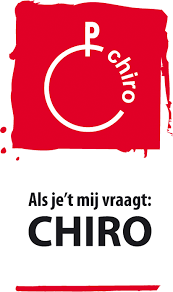 INDIVIDUELE MEDISCHE STEEKKAARTINDIVIDUELE MEDISCHE STEEKKAARTINDIVIDUELE MEDISCHE STEEKKAARTDeze steekkaart moet door de ouders of een geneesheer zorgvuldig ingevuld worden. Zo kan er rekening gehouden worden met de behoeften en mogelijkheden van het kind tijdens zijn of haar vakantieverblijf.Deze steekkaart moet door de ouders of een geneesheer zorgvuldig ingevuld worden. Zo kan er rekening gehouden worden met de behoeften en mogelijkheden van het kind tijdens zijn of haar vakantieverblijf.Deze steekkaart moet door de ouders of een geneesheer zorgvuldig ingevuld worden. Zo kan er rekening gehouden worden met de behoeften en mogelijkheden van het kind tijdens zijn of haar vakantieverblijf. LET OP!Van elk kind moet je ook de ISI-KAART en/of identiteitskaart meenemen. Vooral bij de apotheker heb je die nodig. Daarnaast vraag je per kind ook twee KLEEFBRIEFJES van het ziekenfonds. Die heb je nog altijd nodig voor radiografie of laboratoriumonderzoek. LET OP!Van elk kind moet je ook de ISI-KAART en/of identiteitskaart meenemen. Vooral bij de apotheker heb je die nodig. Daarnaast vraag je per kind ook twee KLEEFBRIEFJES van het ziekenfonds. Die heb je nog altijd nodig voor radiografie of laboratoriumonderzoek. LET OP!Van elk kind moet je ook de ISI-KAART en/of identiteitskaart meenemen. Vooral bij de apotheker heb je die nodig. Daarnaast vraag je per kind ook twee KLEEFBRIEFJES van het ziekenfonds. Die heb je nog altijd nodig voor radiografie of laboratoriumonderzoek.IDENTITEIT VAN HET KINDIDENTITEIT VAN HET KINDNaamNaamVoornamenVoornamenAdresAdresTel. waarop iemand van het gezin bereikt kan wordenGeboortedatum: Tel. waarop iemand van het gezin bereikt kan wordenGeboortedatum: MEDISCHE GEGEVENSMEDISCHE GEGEVENSMEDISCHE GEGEVENSMEDISCHE GEGEVENSMEDISCHE GEGEVENSMEDISCHE GEGEVENSMEDISCHE GEGEVENSMEDISCHE GEGEVENSMEDISCHE GEGEVENSMEDISCHE GEGEVENSMEDISCHE GEGEVENSMEDISCHE GEGEVENSNaam van uw huisartsNaam van uw huisartsTel.nummer van uw huisartsTel.nummer van uw huisartsBloedgroep en rhesusfactorBloedgroep en rhesusfactorUw kind lijdt aanUw kind lijdt aanMedicatie vereist?Medicatie vereist?Medicatie vereist?Medicatie vereist?Medicatie vereist?Medicatie vereist?Eventuele behandeling en/of behandeling in geval van noodEventuele behandeling en/of behandeling in geval van noodEventuele behandeling en/of behandeling in geval van noodEventuele behandeling en/of behandeling in geval van noodAstmaNeeJaJaAllergieNeeJaJaEpilepsieNeeJaJaHartkwaalNeeJaJaHooikoortsNeeJaJaHuidaandoeningNeeJaJaReumaNeeJaJaSlaapwandelenNeeJaJaSuikerziekteNeeJaJaVoedselallergieNeeJaJaVoedselintolerantieNeeJaJaAllergie/gevoeligheid voor bepaalde medicatieNeeJaJaAllergie/gevoeligheid voor bepaalde stoffenNeeJaJaAndereMoet uw kind medicatie innemen?NeeJaJaWerd het kind gevacineerd tegen klem (= tetanus)?Werd het kind gevacineerd tegen klem (= tetanus)?NeeNeeJaJaJaar?Jaar?Kreeg het kind al serum tegen klem (tetanus)?Kreeg het kind al serum tegen klem (tetanus)?NeeNeeJaJaJaar?Jaar?Is uw kind ’s nachts incontinent?Is uw kind ’s nachts incontinent?NeeNeeJaJaJaJaJaEet uw kind vegetarisch, halal of een ander specifiek dieet?Eet uw kind vegetarisch, halal of een ander specifiek dieet?NeeNeeIs uw kind vlug moe?Is uw kind vlug moe?NeeNeeJaJaJaJaJaKan uw kind deelnemen aan sport en spel afgestemd op zijn/haar leeftijdKan uw kind deelnemen aan sport en spel afgestemd op zijn/haar leeftijdNeeNeeJaJaJaJaJaKan uw kind zwemmen?Kan uw kind zwemmen?NeeNeeJaJaJaJaJaLeiding mag - behalve EHBO - niet op eigen initiatief medische handelingen uitvoeren. Zonder toestemming van de ouders mogen ze zelfs geen lichte pijnstillende of koortswerende medicatie toedienen, zoals Perdolan, Dafalgan of aspirines. Hieronder kunt u hen desgewenst die toestemming geven. Leiding mag - behalve EHBO - niet op eigen initiatief medische handelingen uitvoeren. Zonder toestemming van de ouders mogen ze zelfs geen lichte pijnstillende of koortswerende medicatie toedienen, zoals Perdolan, Dafalgan of aspirines. Hieronder kunt u hen desgewenst die toestemming geven. Leiding mag - behalve EHBO - niet op eigen initiatief medische handelingen uitvoeren. Zonder toestemming van de ouders mogen ze zelfs geen lichte pijnstillende of koortswerende medicatie toedienen, zoals Perdolan, Dafalgan of aspirines. Hieronder kunt u hen desgewenst die toestemming geven. Leiding mag - behalve EHBO - niet op eigen initiatief medische handelingen uitvoeren. Zonder toestemming van de ouders mogen ze zelfs geen lichte pijnstillende of koortswerende medicatie toedienen, zoals Perdolan, Dafalgan of aspirines. Hieronder kunt u hen desgewenst die toestemming geven. Wij geven toestemming aan de leiding om bij hoogdringendheid aan onze zoon of dochter paracetamol toe te dienen bij het wachten in quarantaine wanneer ouders gebeld zijn om het kind op te halen: *Wij geven toestemming aan de leiding om bij hoogdringendheid aan onze zoon of dochter paracetamol toe te dienen bij het wachten in quarantaine wanneer ouders gebeld zijn om het kind op te halen: *Wij geven toestemming aan de leiding om bij hoogdringendheid aan onze zoon of dochter paracetamol toe te dienen bij het wachten in quarantaine wanneer ouders gebeld zijn om het kind op te halen: *Wij geven toestemming aan de leiding om bij hoogdringendheid aan onze zoon of dochter paracetamol toe te dienen bij het wachten in quarantaine wanneer ouders gebeld zijn om het kind op te halen: *NeeJa